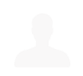 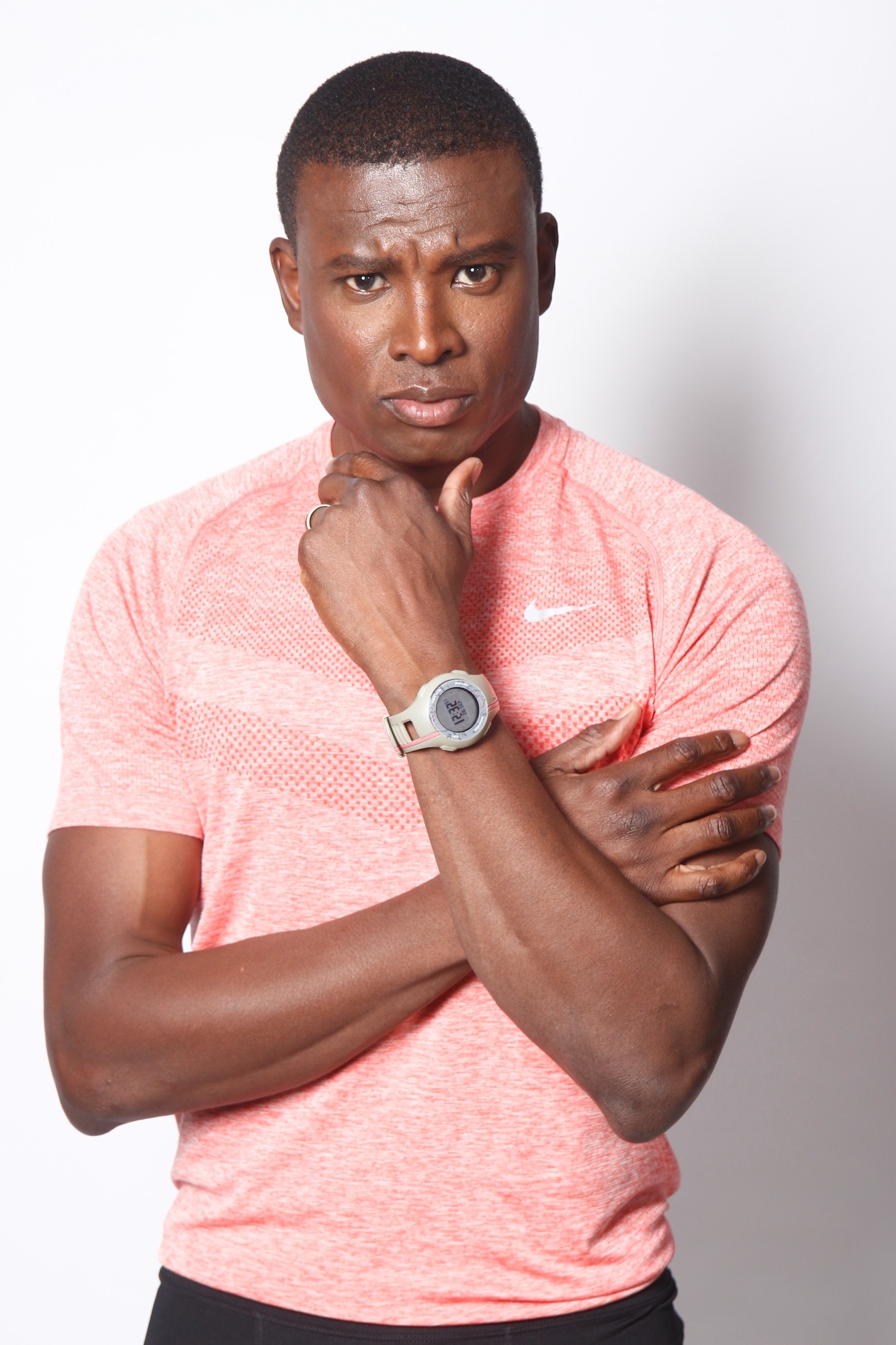 ``\\\`\								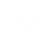 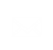 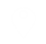 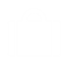 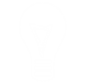 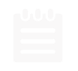 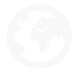 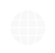 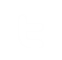 